       МИНИСТЕРСТВО                     ТАТАРСТАН РЕСПУБЛИКАСЫ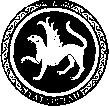  ОБРАЗОВАНИЯ И НАУКИ                        МӘГАРИФ ҺӘМ ФӘН РЕСПУБЛИКИ ТАТАРСТАН                                       МИНИСТРЛЫГЫ            ПРЕСС-СЛУЖБА                                    МАТБУГАТ ХЕЗМӘТЕ           ул. Кремлевская, д. 9, г. Казань, 420111                                                     Кремль урамы, 9 нчы йорт, Казан шәһәре, 420111Тел.: (843) 294-95-29, (843) 294-95-30, e-mail: monrt@yandex.ru, monrt90@yandex.ruНа ЕГЭ-2016 записались более 17 тысяч татарстанцев1 февраля  завершился  прием заявлений на участие в единых государственных экзаменах в 2016 году. В Республике Татарстан на ЕГЭ-2016 записались более 17 тысяч участников. Математику профильного уровня будут сдавать более 11 тысяч школьников (в 2015 году – более 15 тысяч), математику базового уровня – более 10 тысяч (2015 г.- более 8 тысяч).На том же уровне, что и в прошлом году подали заявления на участие в ЕГЭ по физике -более 5 тысяч человек, по биологии – более 3 тысячи, по химии – более 2 тысяч,  по информатике и ИКТ – более тысячи, по истории – более 2 тысяч, по английскому языку – около 2 тысяч и по литературе – около тысячи. Однако, следует отметить, что в прошлом году и количество выпускников было больше  - более 18 тысяч. На ЕГЭ  по обществознанию заявились  более 7 тысяч (в прошлом году- более 9 тысяч),  по географии – более ста человек (2015 г. – около трехсот человек).На досрочный этап ЕГЭ в 2016 году записались более тысячи татарстанцев.Для справки: Федеральная служба по надзору в сфере образования и науки 1 февраля завершила прием заявлений на участие в единых государственных экзаменах в 2016 году. Всего на ЕГЭ-2016 записались более 644 тысяч участников – примерно столько же, сколько в прошлом году. При этом заметно выросло число желающих сдавать экзамены по естественнонаучным предметам, истории и литературе. 